Escheat 126, (Eigg Mountain Settlement History)-file not yet obtained.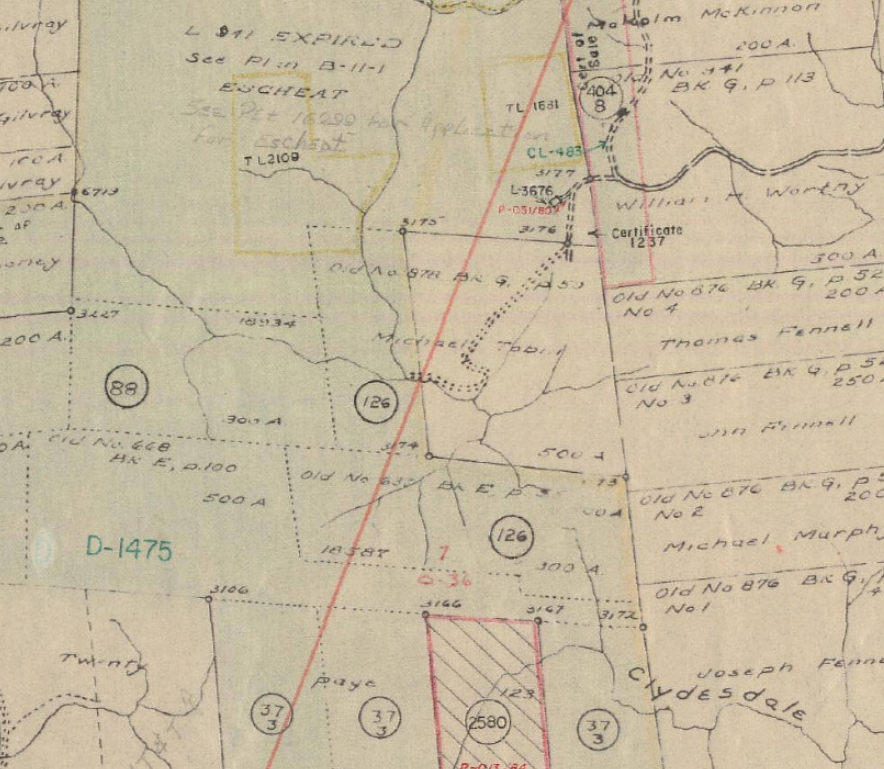 Figure 1 – 126 South of Tobin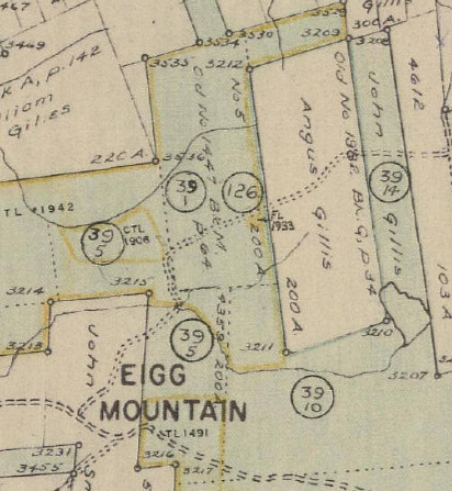 Figure 2 – 126 on Lewis Road